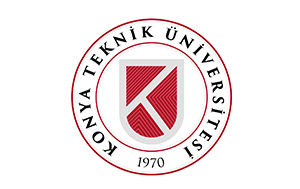 Konya Teknik ÜniversitesiErasmus+ Programı Öğrenim Hareketliliği Gerekli Evraklar ListesiC. Dönüşte Erasmus Koordinatörlüğü’ne Teslim Etmem Gereken Evraklar Duration Sheet: Misafir olacağım üniversite tarafından eğitimime başladığım ve bitirdiğim tarihlerimi gösteren, 2 ıslak imzalı 2 mühürlü olarak doldurulması gereken belge. Bu belgenin orijinalini Erasmus Koordinatörlüğü’ne teslim ettim. Transcript of Records : Misafir olduğum üniversitede aldığım ECTS notlarımı gösteren transkript belgemi misafir olacağım üniversite yetkililerinden rica ettim. Bana bunu oradayken verdiler/tüm notlarım açıklanmadığı için daha sonra e-posta yoluyla yolladılar/ Erasmus Koordinatörlüğü yetkililerine postalandı. *Transkriptler orjinal/ıslak imzalı olmak zorunda değildir. Misafir eden kurum kendi okullarının antetli kağıdına basıp mühürledikten sonra e-posta yoluyla da belgeyi gönderebilir.  Kişisel İzlenim Raporu: En az 1 A4 sayfası olacak şekilde, tüm Erasmus sürecimi, yaşadığım olumlu ya da olumsuz olayları bilgisayarda kompozisyon tadında yazdım ve Erasmus Koordinatörlüğü yetkililerine elden teslim ettim/e-posta attım. Bu sayede benden sonra Erasmus’a gidecek öğrenciler benim izlenimlerimden yararlanabilecekler. Pasaport Fotokopisi: Dönüş evraklarımı teslim ederken Erasmus Koordinatörlüğü’ne pasaportumu da getirdim. Erasmus Koordinatörlüğü yetkilisi, benim yurt dışına giriş – çıkış sayfalarımın fotokopisini çekecek ve böylece hibemin kalan kısmını Duration Sheet belgemle karşılaştırarak ödeyecek. Online Language Support System (OLS): OLS sayfama mail adresim ve oluşturduğum şifrem ile giriş yaptım. Edit my profile kısmından dönüş ayımı güncelledim. OLS 2.sınav bana aktif hale geldi ve sınavı tamamladım.  Learning Agreement - After Mobility: Erasmus Koordinatörlüğü web sayfasında yer alan Belgeler kısmındaki Learning Agreement- After Mobility evrağını transcriptime göre bölüm Erasmus koordinatörümün doldurmasını istedim.Dönüş Evrakları Takip Formu: Yukarıda yazılı tüm belgeleri Erasmus Koordinatörlüğü’ne teslim ettim. Artık Koordinatörlüğe giderek Dönüş Evrakları Takip Formumu alıp Bölüm Erasmus Koordinatörü’me teslim edebilirim. Böylece misafir olduğum kurumda aldığım dersler Konya Teknik Üniversitesi’nde de eşleştirilmiş ve transcriptime geçirilmiş olacak.